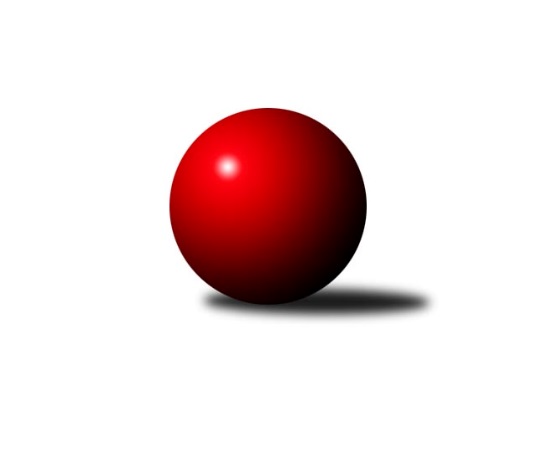 Č.13Ročník 2016/2017	9.6.2024 Krajský přebor MS 2016/2017Statistika 13. kolaTabulka družstev:		družstvo	záp	výh	rem	proh	skore	sety	průměr	body	plné	dorážka	chyby	1.	TJ VOKD Poruba ˝A˝	13	10	0	3	67.5 : 36.5 	(96.5 : 59.5)	2504	20	1719	785	37.9	2.	TJ Sokol Bohumín ˝B˝	13	10	0	3	67.0 : 37.0 	(93.0 : 63.0)	2476	20	1716	760	35.2	3.	TJ Spartak Bílovec ˝A˝	14	10	0	4	69.5 : 42.5 	(98.0 : 70.0)	2526	20	1733	794	36	4.	KK Minerva Opava ˝B˝	13	8	0	5	62.0 : 42.0 	(85.5 : 70.5)	2433	16	1703	730	37	5.	KK Hranice ˝A˝	13	7	0	6	56.5 : 47.5 	(77.5 : 78.5)	2478	14	1736	742	39.7	6.	Kuželky Horní Benešov	13	7	0	6	54.5 : 49.5 	(82.0 : 74.0)	2385	14	1669	715	46.6	7.	TJ Unie Hlubina˝B˝	13	7	0	6	53.5 : 50.5 	(79.5 : 76.5)	2441	14	1706	735	38.5	8.	TJ Sokol Bohumín˝C˝	13	6	0	7	45.0 : 59.0 	(68.5 : 87.5)	2402	12	1709	693	47.5	9.	TJ Opava ˝C˝	13	5	0	8	43.0 : 61.0 	(74.0 : 82.0)	2468	10	1716	752	42.7	10.	TJ Sokol Sedlnice ˝B˝	14	5	0	9	52.5 : 59.5 	(83.0 : 85.0)	2491	10	1722	769	38.4	11.	TJ Nový Jičín ˝A˝	13	4	0	9	40.0 : 64.0 	(64.5 : 91.5)	2362	8	1665	698	47.5	12.	TJ VOKD Poruba ˝B˝	13	0	0	13	21.0 : 83.0 	(46.0 : 110.0)	2348	0	1673	674	65.5Tabulka doma:		družstvo	záp	výh	rem	proh	skore	sety	průměr	body	maximum	minimum	1.	KK Minerva Opava ˝B˝	7	7	0	0	48.0 : 8.0 	(61.0 : 23.0)	2663	14	2707	2608	2.	TJ Sokol Bohumín ˝B˝	6	6	0	0	39.5 : 8.5 	(52.5 : 19.5)	2515	12	2536	2464	3.	Kuželky Horní Benešov	6	6	0	0	38.5 : 9.5 	(46.5 : 25.5)	2536	12	2624	2443	4.	TJ Spartak Bílovec ˝A˝	7	6	0	1	40.5 : 15.5 	(56.5 : 27.5)	2596	12	2641	2541	5.	TJ Unie Hlubina˝B˝	7	6	0	1	40.0 : 16.0 	(54.0 : 30.0)	2515	12	2560	2480	6.	TJ VOKD Poruba ˝A˝	7	6	0	1	38.5 : 17.5 	(51.5 : 32.5)	2464	12	2520	2392	7.	TJ Sokol Bohumín˝C˝	7	6	0	1	37.0 : 19.0 	(44.5 : 39.5)	2446	12	2515	2390	8.	TJ Nový Jičín ˝A˝	6	4	0	2	31.5 : 16.5 	(41.5 : 30.5)	2429	8	2503	2353	9.	KK Hranice ˝A˝	7	4	0	3	31.5 : 24.5 	(42.0 : 42.0)	2439	8	2501	2384	10.	TJ Opava ˝C˝	7	4	0	3	30.0 : 26.0 	(44.0 : 40.0)	2531	8	2570	2464	11.	TJ Sokol Sedlnice ˝B˝	6	3	0	3	26.0 : 22.0 	(37.5 : 34.5)	2488	6	2608	2390	12.	TJ VOKD Poruba ˝B˝	6	0	0	6	14.0 : 34.0 	(22.5 : 49.5)	2288	0	2349	2222Tabulka venku:		družstvo	záp	výh	rem	proh	skore	sety	průměr	body	maximum	minimum	1.	TJ VOKD Poruba ˝A˝	6	4	0	2	29.0 : 19.0 	(45.0 : 27.0)	2503	8	2657	2349	2.	TJ Spartak Bílovec ˝A˝	7	4	0	3	29.0 : 27.0 	(41.5 : 42.5)	2516	8	2721	2388	3.	TJ Sokol Bohumín ˝B˝	7	4	0	3	27.5 : 28.5 	(40.5 : 43.5)	2470	8	2611	2385	4.	KK Hranice ˝A˝	6	3	0	3	25.0 : 23.0 	(35.5 : 36.5)	2486	6	2577	2384	5.	TJ Sokol Sedlnice ˝B˝	8	2	0	6	26.5 : 37.5 	(45.5 : 50.5)	2492	4	2584	2318	6.	KK Minerva Opava ˝B˝	6	1	0	5	14.0 : 34.0 	(24.5 : 47.5)	2387	2	2488	2213	7.	TJ Unie Hlubina˝B˝	6	1	0	5	13.5 : 34.5 	(25.5 : 46.5)	2427	2	2469	2325	8.	TJ Opava ˝C˝	6	1	0	5	13.0 : 35.0 	(30.0 : 42.0)	2457	2	2544	2312	9.	Kuželky Horní Benešov	7	1	0	6	16.0 : 40.0 	(35.5 : 48.5)	2359	2	2404	2300	10.	TJ Sokol Bohumín˝C˝	6	0	0	6	8.0 : 40.0 	(24.0 : 48.0)	2409	0	2496	2313	11.	TJ Nový Jičín ˝A˝	7	0	0	7	8.5 : 47.5 	(23.0 : 61.0)	2353	0	2432	2291	12.	TJ VOKD Poruba ˝B˝	7	0	0	7	7.0 : 49.0 	(23.5 : 60.5)	2358	0	2431	2307Tabulka podzimní části:		družstvo	záp	výh	rem	proh	skore	sety	průměr	body	doma	venku	1.	TJ Spartak Bílovec ˝A˝	12	9	0	3	59.5 : 36.5 	(84.0 : 60.0)	2499	18 	6 	0 	0 	3 	0 	3	2.	TJ VOKD Poruba ˝A˝	11	8	0	3	56.0 : 32.0 	(82.0 : 50.0)	2471	16 	5 	0 	1 	3 	0 	2	3.	TJ Sokol Bohumín ˝B˝	11	8	0	3	56.0 : 32.0 	(77.0 : 55.0)	2456	16 	5 	0 	0 	3 	0 	3	4.	Kuželky Horní Benešov	11	7	0	4	50.5 : 37.5 	(69.5 : 62.5)	2379	14 	6 	0 	0 	1 	0 	4	5.	KK Minerva Opava ˝B˝	11	6	0	5	51.0 : 37.0 	(70.5 : 61.5)	2421	12 	6 	0 	0 	0 	0 	5	6.	KK Hranice ˝A˝	11	6	0	5	47.5 : 40.5 	(67.5 : 64.5)	2482	12 	3 	0 	3 	3 	0 	2	7.	TJ Unie Hlubina˝B˝	11	6	0	5	45.0 : 43.0 	(68.5 : 63.5)	2447	12 	5 	0 	1 	1 	0 	4	8.	TJ Sokol Bohumín˝C˝	11	5	0	6	38.0 : 50.0 	(57.0 : 75.0)	2404	10 	5 	0 	1 	0 	0 	5	9.	TJ Sokol Sedlnice ˝B˝	12	5	0	7	46.5 : 49.5 	(73.5 : 70.5)	2477	10 	3 	0 	2 	2 	0 	5	10.	TJ Opava ˝C˝	11	4	0	7	35.0 : 53.0 	(61.0 : 71.0)	2467	8 	3 	0 	2 	1 	0 	5	11.	TJ Nový Jičín ˝A˝	11	3	0	8	33.0 : 55.0 	(56.5 : 75.5)	2360	6 	3 	0 	2 	0 	0 	6	12.	TJ VOKD Poruba ˝B˝	11	0	0	11	18.0 : 70.0 	(37.0 : 95.0)	2357	0 	0 	0 	5 	0 	0 	6Tabulka jarní části:		družstvo	záp	výh	rem	proh	skore	sety	průměr	body	doma	venku	1.	TJ VOKD Poruba ˝A˝	2	2	0	0	11.5 : 4.5 	(14.5 : 9.5)	2589	4 	1 	0 	0 	1 	0 	0 	2.	TJ Sokol Bohumín ˝B˝	2	2	0	0	11.0 : 5.0 	(16.0 : 8.0)	2574	4 	1 	0 	0 	1 	0 	0 	3.	KK Minerva Opava ˝B˝	2	2	0	0	11.0 : 5.0 	(15.0 : 9.0)	2512	4 	1 	0 	0 	1 	0 	0 	4.	TJ Spartak Bílovec ˝A˝	2	1	0	1	10.0 : 6.0 	(14.0 : 10.0)	2644	2 	0 	0 	1 	1 	0 	0 	5.	KK Hranice ˝A˝	2	1	0	1	9.0 : 7.0 	(10.0 : 14.0)	2416	2 	1 	0 	0 	0 	0 	1 	6.	TJ Unie Hlubina˝B˝	2	1	0	1	8.5 : 7.5 	(11.0 : 13.0)	2459	2 	1 	0 	0 	0 	0 	1 	7.	TJ Opava ˝C˝	2	1	0	1	8.0 : 8.0 	(13.0 : 11.0)	2541	2 	1 	0 	1 	0 	0 	0 	8.	TJ Sokol Bohumín˝C˝	2	1	0	1	7.0 : 9.0 	(11.5 : 12.5)	2410	2 	1 	0 	0 	0 	0 	1 	9.	TJ Nový Jičín ˝A˝	2	1	0	1	7.0 : 9.0 	(8.0 : 16.0)	2399	2 	1 	0 	0 	0 	0 	1 	10.	TJ Sokol Sedlnice ˝B˝	2	0	0	2	6.0 : 10.0 	(9.5 : 14.5)	2586	0 	0 	0 	1 	0 	0 	1 	11.	Kuželky Horní Benešov	2	0	0	2	4.0 : 12.0 	(12.5 : 11.5)	2399	0 	0 	0 	0 	0 	0 	2 	12.	TJ VOKD Poruba ˝B˝	2	0	0	2	3.0 : 13.0 	(9.0 : 15.0)	2265	0 	0 	0 	1 	0 	0 	1 Zisk bodů pro družstvo:		jméno hráče	družstvo	body	zápasy	v %	dílčí body	sety	v %	1.	Martin Weiss 	Kuželky Horní Benešov 	11	/	11	(100%)	17	/	22	(77%)	2.	Roman Honl 	TJ Sokol Bohumín ˝B˝ 	11	/	12	(92%)	17	/	24	(71%)	3.	Jan Strnadel 	KK Minerva Opava ˝B˝ 	10	/	13	(77%)	17	/	26	(65%)	4.	Karel Šnajdárek 	TJ Spartak Bílovec ˝A˝ 	10	/	13	(77%)	17	/	26	(65%)	5.	Anna Ledvinová 	KK Hranice ˝A˝ 	9.5	/	12	(79%)	16	/	24	(67%)	6.	Pavel Marek 	TJ Unie Hlubina˝B˝ 	9	/	10	(90%)	15	/	20	(75%)	7.	Ladislav Petr 	TJ Sokol Sedlnice ˝B˝ 	9	/	13	(69%)	19	/	26	(73%)	8.	Lada Péli 	TJ Sokol Bohumín ˝B˝ 	9	/	13	(69%)	18	/	26	(69%)	9.	František Opravil 	KK Hranice ˝A˝ 	9	/	13	(69%)	16	/	26	(62%)	10.	Petr Pavelka st 	KK Hranice ˝A˝ 	9	/	13	(69%)	16	/	26	(62%)	11.	Tomáš Binar 	TJ Spartak Bílovec ˝A˝ 	9	/	14	(64%)	18.5	/	28	(66%)	12.	Filip Sýkora 	TJ Spartak Bílovec ˝A˝ 	8.5	/	10	(85%)	13	/	20	(65%)	13.	Jiří Kratoš 	TJ VOKD Poruba ˝A˝ 	8.5	/	13	(65%)	17	/	26	(65%)	14.	Pavel Hrabec 	TJ VOKD Poruba ˝A˝ 	8	/	10	(80%)	15	/	20	(75%)	15.	Miroslav Procházka 	Kuželky Horní Benešov 	8	/	12	(67%)	12.5	/	24	(52%)	16.	Tomáš Král 	KK Minerva Opava ˝B˝ 	8	/	13	(62%)	17	/	26	(65%)	17.	Renáta Janyšková 	TJ Sokol Sedlnice ˝B˝ 	8	/	13	(62%)	13.5	/	26	(52%)	18.	David Binar 	TJ Spartak Bílovec ˝A˝ 	7.5	/	12	(63%)	13	/	24	(54%)	19.	Jan Král 	KK Minerva Opava ˝B˝ 	7	/	8	(88%)	11	/	16	(69%)	20.	Richard Šimek 	TJ VOKD Poruba ˝A˝ 	7	/	8	(88%)	11	/	16	(69%)	21.	Jana Martínková 	KK Minerva Opava ˝B˝ 	7	/	9	(78%)	12	/	18	(67%)	22.	Břetislav Mrkvica 	TJ Opava ˝C˝ 	7	/	10	(70%)	14.5	/	20	(73%)	23.	Jan Žídek 	TJ VOKD Poruba ˝A˝ 	7	/	10	(70%)	13.5	/	20	(68%)	24.	Barbora Janyšková 	TJ Sokol Sedlnice ˝B˝ 	7	/	12	(58%)	12.5	/	24	(52%)	25.	Jaromír Piska 	TJ Sokol Bohumín ˝B˝ 	7	/	13	(54%)	16.5	/	26	(63%)	26.	Klára Tobolová 	TJ Sokol Sedlnice ˝B˝ 	7	/	13	(54%)	13	/	26	(50%)	27.	Jan Pospěch 	TJ Nový Jičín ˝A˝ 	7	/	13	(54%)	12	/	26	(46%)	28.	Jiří Madecký 	TJ Nový Jičín ˝A˝ 	6.5	/	11	(59%)	12	/	22	(55%)	29.	Jaromír Martiník 	Kuželky Horní Benešov 	6.5	/	13	(50%)	16.5	/	26	(63%)	30.	Milan Zezulka 	TJ Spartak Bílovec ˝A˝ 	6	/	8	(75%)	12	/	16	(75%)	31.	Jan Míka 	TJ VOKD Poruba ˝A˝ 	6	/	11	(55%)	14.5	/	22	(66%)	32.	Karel Škrobánek 	TJ Opava ˝C˝ 	6	/	11	(55%)	12	/	22	(55%)	33.	Václav Rábl 	TJ Unie Hlubina˝B˝ 	6	/	11	(55%)	12	/	22	(55%)	34.	Rudolf Tvrdoň 	TJ Opava ˝C˝ 	6	/	12	(50%)	15	/	24	(63%)	35.	Roman Grüner 	TJ Unie Hlubina˝B˝ 	6	/	12	(50%)	12	/	24	(50%)	36.	Michal Bezruč 	TJ VOKD Poruba ˝A˝ 	6	/	12	(50%)	11	/	24	(46%)	37.	Jaroslav Klus 	TJ Sokol Bohumín˝C˝ 	6	/	12	(50%)	10.5	/	24	(44%)	38.	Jaroslav Ledvina 	KK Hranice ˝A˝ 	6	/	12	(50%)	9.5	/	24	(40%)	39.	Martin Koraba 	Kuželky Horní Benešov 	6	/	13	(46%)	15	/	26	(58%)	40.	Michaela Tobolová 	TJ Sokol Sedlnice ˝B˝ 	5.5	/	14	(39%)	10.5	/	28	(38%)	41.	Ivana Volná 	TJ Nový Jičín ˝A˝ 	5	/	7	(71%)	7	/	14	(50%)	42.	Libor Krajčí 	TJ Sokol Bohumín ˝B˝ 	5	/	9	(56%)	7	/	18	(39%)	43.	Alfréd Hermann 	TJ Sokol Bohumín˝C˝ 	5	/	10	(50%)	10.5	/	20	(53%)	44.	Zdeněk Štohanzl 	KK Minerva Opava ˝B˝ 	5	/	11	(45%)	11	/	22	(50%)	45.	Lucie Bogdanowiczová 	TJ Sokol Bohumín˝C˝ 	5	/	11	(45%)	10	/	22	(45%)	46.	Pavel Plaček 	TJ Sokol Bohumín˝C˝ 	5	/	11	(45%)	9	/	22	(41%)	47.	Jiří Terrich 	KK Hranice ˝A˝ 	5	/	13	(38%)	9	/	26	(35%)	48.	Dalibor Hamrozy 	TJ Sokol Bohumín ˝B˝ 	4.5	/	8	(56%)	9.5	/	16	(59%)	49.	Vladimír Štacha 	TJ Spartak Bílovec ˝A˝ 	4.5	/	11	(41%)	12.5	/	22	(57%)	50.	Pavel Krompolc 	TJ Unie Hlubina˝B˝ 	4.5	/	12	(38%)	10.5	/	24	(44%)	51.	Libor Jurečka 	TJ Nový Jičín ˝A˝ 	4.5	/	12	(38%)	9	/	24	(38%)	52.	Jaroslav Hrabuška 	TJ VOKD Poruba ˝B˝ 	4	/	8	(50%)	6	/	16	(38%)	53.	Martina Honlová 	TJ Sokol Bohumín ˝B˝ 	4	/	9	(44%)	9	/	18	(50%)	54.	Josef Kyjovský 	TJ Unie Hlubina˝B˝ 	4	/	9	(44%)	8	/	18	(44%)	55.	Tomáš Valíček 	TJ Opava ˝C˝ 	4	/	10	(40%)	9	/	20	(45%)	56.	Antonín Fabík 	TJ Spartak Bílovec ˝A˝ 	4	/	10	(40%)	9	/	20	(45%)	57.	Stanislav Sliwka 	TJ Sokol Bohumín˝C˝ 	4	/	10	(40%)	7.5	/	20	(38%)	58.	Václav Kladiva 	TJ Sokol Bohumín˝C˝ 	4	/	11	(36%)	9	/	22	(41%)	59.	Petr Frank 	KK Minerva Opava ˝B˝ 	4	/	11	(36%)	7.5	/	22	(34%)	60.	Helena Hýžová 	TJ VOKD Poruba ˝B˝ 	4	/	11	(36%)	7	/	22	(32%)	61.	Josef Hájek 	TJ Unie Hlubina˝B˝ 	4	/	12	(33%)	9	/	24	(38%)	62.	Radek Chovanec 	TJ Nový Jičín ˝A˝ 	4	/	12	(33%)	7.5	/	24	(31%)	63.	Rostislav Kletenský 	TJ Sokol Sedlnice ˝B˝ 	4	/	14	(29%)	11	/	28	(39%)	64.	René Světlík 	TJ Sokol Bohumín ˝B˝ 	3.5	/	8	(44%)	9	/	16	(56%)	65.	Vlastimil Kotrla 	Kuželky Horní Benešov 	3	/	3	(100%)	4	/	6	(67%)	66.	Renáta Smijová 	KK Minerva Opava ˝B˝ 	3	/	5	(60%)	5	/	10	(50%)	67.	Vratislav Kolář 	KK Hranice ˝A˝ 	3	/	6	(50%)	6	/	12	(50%)	68.	Barbora Víchová 	TJ Opava ˝C˝ 	3	/	7	(43%)	5	/	14	(36%)	69.	Radek Škarka 	TJ Nový Jičín ˝A˝ 	3	/	8	(38%)	9	/	16	(56%)	70.	Martin Skopal 	TJ VOKD Poruba ˝A˝ 	3	/	9	(33%)	9.5	/	18	(53%)	71.	Jana Tvrdoňová 	TJ Opava ˝C˝ 	3	/	9	(33%)	7	/	18	(39%)	72.	Lukáš Trojek 	TJ VOKD Poruba ˝B˝ 	3	/	9	(33%)	6	/	18	(33%)	73.	Miroslava Ševčíková 	TJ Sokol Bohumín˝C˝ 	2	/	2	(100%)	4	/	4	(100%)	74.	Jana Martiníková 	Kuželky Horní Benešov 	2	/	3	(67%)	5	/	6	(83%)	75.	Petr Oravec 	TJ VOKD Poruba ˝A˝ 	2	/	3	(67%)	4	/	6	(67%)	76.	Petr Chodura 	TJ Unie Hlubina˝B˝ 	2	/	3	(67%)	4	/	6	(67%)	77.	Zdeněk Hebda 	TJ VOKD Poruba ˝B˝ 	2	/	3	(67%)	2.5	/	6	(42%)	78.	Radim Konečný 	TJ Unie Hlubina˝B˝ 	2	/	6	(33%)	7	/	12	(58%)	79.	Dana Lamichová 	TJ Opava ˝C˝ 	2	/	7	(29%)	5	/	14	(36%)	80.	David Schiedek 	Kuželky Horní Benešov 	2	/	8	(25%)	6.5	/	16	(41%)	81.	Karel Vágner 	KK Minerva Opava ˝B˝ 	2	/	8	(25%)	5	/	16	(31%)	82.	Jaroslav Lakomý 	Kuželky Horní Benešov 	2	/	8	(25%)	4	/	16	(25%)	83.	Roman Klímek 	TJ VOKD Poruba ˝B˝ 	2	/	9	(22%)	4	/	18	(22%)	84.	Jan Stuš 	TJ Sokol Bohumín˝C˝ 	2	/	10	(20%)	9	/	20	(45%)	85.	Marek Číž 	TJ VOKD Poruba ˝B˝ 	2	/	10	(20%)	7	/	20	(35%)	86.	Václav Boháčík 	TJ Opava ˝C˝ 	2	/	10	(20%)	6.5	/	20	(33%)	87.	Stanislav Brejcha 	TJ Sokol Sedlnice ˝B˝ 	1	/	1	(100%)	2	/	2	(100%)	88.	Rudolf Riezner 	TJ Unie Hlubina˝B˝ 	1	/	1	(100%)	1	/	2	(50%)	89.	Miroslav Paloc 	TJ Sokol Bohumín˝C˝ 	1	/	1	(100%)	1	/	2	(50%)	90.	Lukáš Modlitba 	TJ Sokol Bohumín ˝B˝ 	1	/	2	(50%)	2	/	4	(50%)	91.	Kamila Skopalová 	TJ VOKD Poruba ˝B˝ 	1	/	2	(50%)	2	/	4	(50%)	92.	Adéla Sobotíková 	TJ Sokol Sedlnice ˝B˝ 	1	/	2	(50%)	1.5	/	4	(38%)	93.	Libor Pšenica 	TJ Unie Hlubina˝B˝ 	1	/	2	(50%)	1	/	4	(25%)	94.	Štefan Dendis 	TJ Sokol Bohumín ˝B˝ 	1	/	3	(33%)	3	/	6	(50%)	95.	Jana Hrňová 	TJ Nový Jičín ˝A˝ 	1	/	3	(33%)	2	/	6	(33%)	96.	Zdeněk Mžik 	TJ VOKD Poruba ˝B˝ 	1	/	5	(20%)	3.5	/	10	(35%)	97.	Zdeňka Terrichová 	KK Hranice ˝A˝ 	1	/	5	(20%)	2	/	10	(20%)	98.	Antonín Chalcář 	TJ VOKD Poruba ˝B˝ 	1	/	7	(14%)	2	/	14	(14%)	99.	Vojtěch Turlej 	TJ VOKD Poruba ˝B˝ 	1	/	7	(14%)	2	/	14	(14%)	100.	Ján Pelikán 	TJ Nový Jičín ˝A˝ 	1	/	9	(11%)	5	/	18	(28%)	101.	Dominika Vinklarová 	KK Hranice ˝A˝ 	0	/	1	(0%)	1	/	2	(50%)	102.	Dalibor Vinklar 	KK Hranice ˝A˝ 	0	/	1	(0%)	1	/	2	(50%)	103.	Radim Bezruč 	TJ VOKD Poruba ˝B˝ 	0	/	1	(0%)	1	/	2	(50%)	104.	Milan Pčola 	TJ VOKD Poruba ˝B˝ 	0	/	1	(0%)	1	/	2	(50%)	105.	Ota Beňo 	TJ Spartak Bílovec ˝A˝ 	0	/	1	(0%)	1	/	2	(50%)	106.	Antonín Žídek 	Kuželky Horní Benešov 	0	/	1	(0%)	0	/	2	(0%)	107.	Petr Schwalbe 	TJ Opava ˝C˝ 	0	/	1	(0%)	0	/	2	(0%)	108.	Roman Škrobánek 	TJ Opava ˝C˝ 	0	/	1	(0%)	0	/	2	(0%)	109.	Milan Binar 	TJ Spartak Bílovec ˝A˝ 	0	/	2	(0%)	1	/	4	(25%)	110.	Rostislav Klazar 	TJ Spartak Bílovec ˝A˝ 	0	/	2	(0%)	1	/	4	(25%)	111.	David Juřica 	TJ Sokol Sedlnice ˝B˝ 	0	/	2	(0%)	0	/	4	(0%)	112.	Petr Hrňa 	TJ Nový Jičín ˝A˝ 	0	/	3	(0%)	1	/	6	(17%)	113.	Helena Martinčáková 	TJ VOKD Poruba ˝B˝ 	0	/	4	(0%)	2	/	8	(25%)Průměry na kuželnách:		kuželna	průměr	plné	dorážka	chyby	výkon na hráče	1.	Minerva Opava, 1-2	2568	1775	792	34.1	(428.0)	2.	TJ Spartak Bílovec, 1-2	2529	1763	765	43.4	(421.5)	3.	TJ Opava, 1-4	2524	1749	775	42.5	(420.8)	4.	TJ Unie Hlubina, 1-2	2480	1727	753	35.9	(413.4)	5.	 Horní Benešov, 1-4	2476	1717	759	50.8	(412.8)	6.	TJ Sokol Sedlnice, 1-2	2474	1710	763	36.3	(412.4)	7.	TJ Sokol Bohumín, 1-4	2432	1697	735	45.0	(405.5)	8.	KK Hranice, 1-2	2427	1689	737	39.3	(404.5)	9.	TJ Nový Jičín, 1-4	2414	1677	736	37.0	(402.4)	10.	TJ VOKD Poruba, 1-4	2379	1676	702	52.2	(396.5)Nejlepší výkony na kuželnách:Minerva Opava, 1-2KK Minerva Opava ˝B˝	2707	11. kolo	Tomáš Král 	KK Minerva Opava ˝B˝	509	9. koloKK Minerva Opava ˝B˝	2691	7. kolo	Tomáš Král 	KK Minerva Opava ˝B˝	489	5. koloKK Minerva Opava ˝B˝	2672	13. kolo	Anna Ledvinová 	KK Hranice ˝A˝	487	7. koloKK Minerva Opava ˝B˝	2670	5. kolo	Tomáš Král 	KK Minerva Opava ˝B˝	486	11. koloKK Minerva Opava ˝B˝	2652	1. kolo	Tomáš Král 	KK Minerva Opava ˝B˝	483	1. koloKK Minerva Opava ˝B˝	2639	9. kolo	Tomáš Král 	KK Minerva Opava ˝B˝	482	13. koloKK Minerva Opava ˝B˝	2608	3. kolo	Zdeněk Štohanzl 	KK Minerva Opava ˝B˝	475	11. koloKK Hranice ˝A˝	2577	7. kolo	Jan Král 	KK Minerva Opava ˝B˝	473	11. koloTJ Sokol Sedlnice ˝B˝	2563	13. kolo	Jana Martínková 	KK Minerva Opava ˝B˝	469	13. koloTJ Sokol Bohumín˝C˝	2496	5. kolo	Tomáš Král 	KK Minerva Opava ˝B˝	466	7. koloTJ Spartak Bílovec, 1-2TJ Spartak Bílovec ˝A˝	2641	11. kolo	David Binar 	TJ Spartak Bílovec ˝A˝	492	1. koloTJ Spartak Bílovec ˝A˝	2637	1. kolo	Karel Šnajdárek 	TJ Spartak Bílovec ˝A˝	466	11. koloTJ Spartak Bílovec ˝A˝	2612	3. kolo	Filip Sýkora 	TJ Spartak Bílovec ˝A˝	465	11. koloTJ Sokol Bohumín ˝B˝	2611	13. kolo	Roman Honl 	TJ Sokol Bohumín ˝B˝	463	13. koloTJ Spartak Bílovec ˝A˝	2575	8. kolo	Filip Sýkora 	TJ Spartak Bílovec ˝A˝	461	13. koloTJ Spartak Bílovec ˝A˝	2566	13. kolo	Pavel Plaček 	TJ Sokol Bohumín˝C˝	461	11. koloTJ Opava ˝C˝	2544	1. kolo	Tomáš Binar 	TJ Spartak Bílovec ˝A˝	460	1. koloTJ Spartak Bílovec ˝A˝	2541	10. kolo	Filip Sýkora 	TJ Spartak Bílovec ˝A˝	459	10. koloKK Minerva Opava ˝B˝	2488	8. kolo	Vladimír Štacha 	TJ Spartak Bílovec ˝A˝	457	11. koloTJ Sokol Bohumín˝C˝	2411	11. kolo	René Světlík 	TJ Sokol Bohumín ˝B˝	457	13. koloTJ Opava, 1-4TJ Spartak Bílovec ˝A˝	2721	12. kolo	Karel Škrobánek 	TJ Opava ˝C˝	480	5. koloTJ VOKD Poruba ˝A˝	2582	8. kolo	Milan Zezulka 	TJ Spartak Bílovec ˝A˝	478	12. koloTJ Sokol Sedlnice ˝B˝	2576	5. kolo	David Binar 	TJ Spartak Bílovec ˝A˝	468	12. koloTJ Opava ˝C˝	2570	5. kolo	Ladislav Petr 	TJ Sokol Sedlnice ˝B˝	468	5. koloTJ Opava ˝C˝	2570	3. kolo	Filip Sýkora 	TJ Spartak Bílovec ˝A˝	463	12. koloTJ Opava ˝C˝	2543	12. kolo	Břetislav Mrkvica 	TJ Opava ˝C˝	462	12. koloTJ Opava ˝C˝	2538	13. kolo	Rudolf Tvrdoň 	TJ Opava ˝C˝	459	11. koloTJ Opava ˝C˝	2532	8. kolo	Rudolf Tvrdoň 	TJ Opava ˝C˝	459	12. koloTJ Opava ˝C˝	2503	10. kolo	Rudolf Tvrdoň 	TJ Opava ˝C˝	459	3. koloTJ Sokol Bohumín ˝B˝	2500	3. kolo	Břetislav Mrkvica 	TJ Opava ˝C˝	459	5. koloTJ Unie Hlubina, 1-2KK Hranice ˝A˝	2565	4. kolo	Dana Lamichová 	TJ Opava ˝C˝	455	6. koloTJ Unie Hlubina˝B˝	2560	10. kolo	Václav Rábl 	TJ Unie Hlubina˝B˝	455	5. koloTJ Unie Hlubina˝B˝	2553	6. kolo	Pavel Krompolc 	TJ Unie Hlubina˝B˝	452	12. koloTJ Unie Hlubina˝B˝	2541	5. kolo	Kamila Skopalová 	TJ VOKD Poruba ˝B˝	451	7. koloTJ Opava ˝C˝	2522	6. kolo	Pavel Marek 	TJ Unie Hlubina˝B˝	442	7. koloTJ Unie Hlubina˝B˝	2502	12. kolo	Pavel Marek 	TJ Unie Hlubina˝B˝	440	10. koloTJ Unie Hlubina˝B˝	2489	7. kolo	Jan Žídek 	TJ VOKD Poruba ˝A˝	440	2. koloTJ Unie Hlubina˝B˝	2483	4. kolo	Václav Rábl 	TJ Unie Hlubina˝B˝	438	10. koloTJ Unie Hlubina˝B˝	2480	2. kolo	Pavel Marek 	TJ Unie Hlubina˝B˝	438	6. koloTJ VOKD Poruba ˝A˝	2451	2. kolo	Jaroslav Ledvina 	KK Hranice ˝A˝	436	4. kolo Horní Benešov, 1-4Kuželky Horní Benešov	2624	1. kolo	Jaromír Martiník 	Kuželky Horní Benešov	475	4. koloKuželky Horní Benešov	2603	6. kolo	Jaromír Martiník 	Kuželky Horní Benešov	470	6. koloKuželky Horní Benešov	2569	9. kolo	Jaromír Martiník 	Kuželky Horní Benešov	463	1. koloTJ Spartak Bílovec ˝A˝	2524	6. kolo	Vlastimil Kotrla 	Kuželky Horní Benešov	461	1. koloKuželky Horní Benešov	2503	4. kolo	Ladislav Petr 	TJ Sokol Sedlnice ˝B˝	456	9. koloKuželky Horní Benešov	2476	2. kolo	Martin Weiss 	Kuželky Horní Benešov	455	9. koloKK Minerva Opava ˝B˝	2446	4. kolo	Miroslav Procházka 	Kuželky Horní Benešov	453	9. koloTJ Sokol Sedlnice ˝B˝	2445	9. kolo	Martin Weiss 	Kuželky Horní Benešov	453	6. koloKuželky Horní Benešov	2443	7. kolo	Martin Weiss 	Kuželky Horní Benešov	451	4. koloTJ Sokol Bohumín ˝B˝	2421	7. kolo	Jana Martínková 	KK Minerva Opava ˝B˝	449	4. koloTJ Sokol Sedlnice, 1-2TJ VOKD Poruba ˝A˝	2657	12. kolo	Ladislav Petr 	TJ Sokol Sedlnice ˝B˝	464	12. koloTJ Sokol Sedlnice ˝B˝	2608	12. kolo	Klára Tobolová 	TJ Sokol Sedlnice ˝B˝	463	8. koloTJ Sokol Sedlnice ˝B˝	2552	8. kolo	Petr Oravec 	TJ VOKD Poruba ˝A˝	456	12. koloTJ Sokol Sedlnice ˝B˝	2494	10. kolo	Adéla Sobotíková 	TJ Sokol Sedlnice ˝B˝	454	12. koloTJ Spartak Bílovec ˝A˝	2484	4. kolo	Pavel Hrabec 	TJ VOKD Poruba ˝A˝	450	12. koloTJ Sokol Bohumín ˝B˝	2474	6. kolo	Pavel Marek 	TJ Unie Hlubina˝B˝	447	8. koloTJ Unie Hlubina˝B˝	2469	8. kolo	Pavel Krompolc 	TJ Unie Hlubina˝B˝	446	8. koloTJ Sokol Sedlnice ˝B˝	2463	2. kolo	Martin Skopal 	TJ VOKD Poruba ˝A˝	445	12. koloTJ Sokol Sedlnice ˝B˝	2419	6. kolo	Jiří Kratoš 	TJ VOKD Poruba ˝A˝	443	12. koloTJ Sokol Sedlnice ˝B˝	2390	4. kolo	Roman Honl 	TJ Sokol Bohumín ˝B˝	442	6. koloTJ Sokol Bohumín, 1-4TJ Sokol Bohumín ˝B˝	2536	12. kolo	Jan Stuš 	TJ Sokol Bohumín˝C˝	462	13. koloTJ Sokol Bohumín ˝B˝	2532	8. kolo	Roman Honl 	TJ Sokol Bohumín ˝B˝	454	8. koloTJ Sokol Bohumín ˝B˝	2525	10. kolo	Lucie Bogdanowiczová 	TJ Sokol Bohumín˝C˝	453	4. koloTJ Sokol Bohumín ˝B˝	2524	11. kolo	Jaromír Piska 	TJ Sokol Bohumín ˝B˝	449	8. koloTJ Sokol Bohumín˝C˝	2515	4. kolo	René Světlík 	TJ Sokol Bohumín ˝B˝	449	11. koloTJ Sokol Bohumín ˝B˝	2506	5. kolo	Lada Péli 	TJ Sokol Bohumín ˝B˝	447	12. koloTJ Sokol Bohumín˝C˝	2496	7. kolo	Jan Stuš 	TJ Sokol Bohumín˝C˝	446	8. koloTJ Sokol Bohumín˝C˝	2494	8. kolo	Jaroslav Klus 	TJ Sokol Bohumín˝C˝	445	4. koloTJ Sokol Bohumín˝C˝	2477	3. kolo	Roman Honl 	TJ Sokol Bohumín ˝B˝	443	12. koloTJ Opava ˝C˝	2472	7. kolo	Jaroslav Klus 	TJ Sokol Bohumín˝C˝	442	3. koloKK Hranice, 1-2TJ Spartak Bílovec ˝A˝	2565	9. kolo	Tomáš Binar 	TJ Spartak Bílovec ˝A˝	471	9. koloTJ VOKD Poruba ˝A˝	2519	11. kolo	František Opravil 	KK Hranice ˝A˝	450	1. koloTJ Sokol Bohumín ˝B˝	2504	1. kolo	František Opravil 	KK Hranice ˝A˝	445	9. koloKK Hranice ˝A˝	2501	1. kolo	Anna Ledvinová 	KK Hranice ˝A˝	443	3. koloKK Hranice ˝A˝	2459	3. kolo	Petr Pavelka st 	KK Hranice ˝A˝	439	1. koloKK Hranice ˝A˝	2447	13. kolo	René Světlík 	TJ Sokol Bohumín ˝B˝	439	1. koloKK Hranice ˝A˝	2441	9. kolo	Jan Míka 	TJ VOKD Poruba ˝A˝	437	11. koloKK Hranice ˝A˝	2428	5. kolo	Anna Ledvinová 	KK Hranice ˝A˝	433	5. koloKK Hranice ˝A˝	2413	8. kolo	František Opravil 	KK Hranice ˝A˝	433	8. koloTJ Sokol Sedlnice ˝B˝	2413	3. kolo	Anna Ledvinová 	KK Hranice ˝A˝	430	9. koloTJ Nový Jičín, 1-4TJ Nový Jičín ˝A˝	2503	7. kolo	Jan Pospěch 	TJ Nový Jičín ˝A˝	444	2. koloTJ Sokol Sedlnice ˝B˝	2493	7. kolo	Martin Weiss 	Kuželky Horní Benešov	441	12. koloTJ Nový Jičín ˝A˝	2463	2. kolo	Lada Péli 	TJ Sokol Bohumín ˝B˝	440	4. koloTJ Nový Jičín ˝A˝	2457	6. kolo	Jiří Madecký 	TJ Nový Jičín ˝A˝	436	6. koloTJ Unie Hlubina˝B˝	2438	9. kolo	Pavel Marek 	TJ Unie Hlubina˝B˝	436	9. koloTJ Nový Jičín ˝A˝	2421	12. kolo	Roman Honl 	TJ Sokol Bohumín ˝B˝	434	4. koloTJ Sokol Bohumín ˝B˝	2397	4. kolo	Jan Pospěch 	TJ Nový Jičín ˝A˝	433	12. koloKuželky Horní Benešov	2393	12. kolo	Jana Hrňová 	TJ Nový Jičín ˝A˝	433	2. koloTJ Nový Jičín ˝A˝	2374	4. kolo	Radek Chovanec 	TJ Nový Jičín ˝A˝	430	7. koloTJ VOKD Poruba ˝B˝	2367	6. kolo	Ladislav Petr 	TJ Sokol Sedlnice ˝B˝	430	7. koloTJ VOKD Poruba, 1-4TJ VOKD Poruba ˝A˝	2520	13. kolo	Jan Míka 	TJ VOKD Poruba ˝A˝	465	13. koloTJ Spartak Bílovec ˝A˝	2518	7. kolo	David Binar 	TJ Spartak Bílovec ˝A˝	459	7. koloTJ VOKD Poruba ˝A˝	2515	7. kolo	Roman Honl 	TJ Sokol Bohumín ˝B˝	455	9. koloTJ VOKD Poruba ˝A˝	2487	9. kolo	Anna Ledvinová 	KK Hranice ˝A˝	455	2. koloTJ VOKD Poruba ˝A˝	2457	10. kolo	Břetislav Mrkvica 	TJ Opava ˝C˝	446	4. koloTJ VOKD Poruba ˝A˝	2456	1. kolo	Libor Pšenica 	TJ Unie Hlubina˝B˝	443	13. koloTJ VOKD Poruba ˝A˝	2455	6. kolo	Rostislav Kletenský 	TJ Sokol Sedlnice ˝B˝	442	11. koloTJ VOKD Poruba ˝A˝	2426	3. kolo	Tomáš Král 	KK Minerva Opava ˝B˝	439	12. koloTJ Sokol Sedlnice ˝B˝	2416	11. kolo	Vlastimil Kotrla 	Kuželky Horní Benešov	438	3. koloTJ Unie Hlubina˝B˝	2415	13. kolo	Radek Škarka 	TJ Nový Jičín ˝A˝	438	5. koloČetnost výsledků:	8.0 : 0.0	4x	7.5 : 0.5	1x	7.0 : 1.0	18x	6.5 : 1.5	2x	6.0 : 2.0	24x	5.5 : 2.5	2x	5.0 : 3.0	6x	3.0 : 5.0	10x	2.0 : 6.0	6x	1.5 : 6.5	1x	1.0 : 7.0	3x	0.0 : 8.0	1x